Aantal aanmeldingen van nieuwe zonnepanelenDeze grafiek geeft een overzicht van het aantal aanmeldingen van nieuwe zonnepanelen die de VREG ontvangt, per maand waarin de aanmelding gebeurde.Er kan een groot tijdsverschil zijn tussen investeringsbeslissingen,indienstnames (Keuring) en het moment waarop een installatie bij de VREG wordt aangemeld.Het is dus bijvoorbeeld mogelijk dat in maart een installatie wordt aangemeld die al in december werd gekeurd.2/10/2014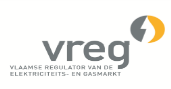 Zie grafiek “Evolutie van het aantal zonnepanelen en hun vermogen” voor een overzicht van het aantal door de VREG goedgekeurdePV-installaties, gerangschikt volgens datum indienstname.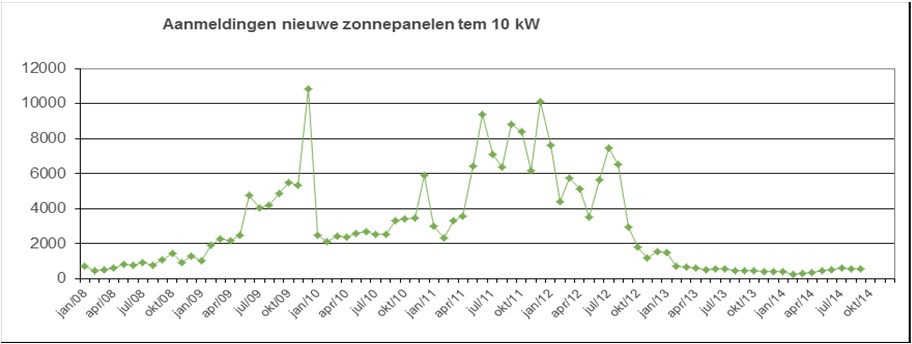 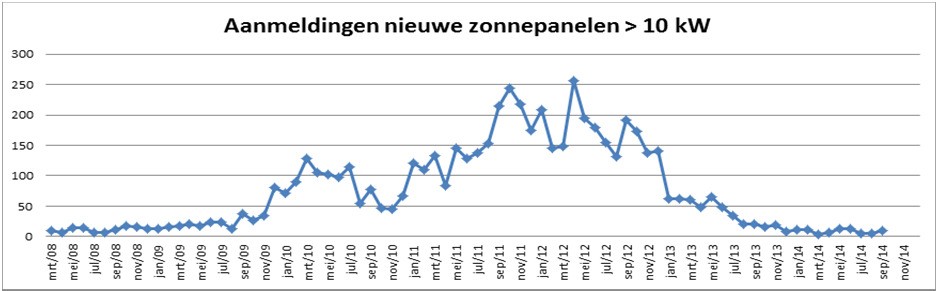 2008	2009	2010	2011	2012	2013	20142008	2009	2010	2011	2012	2013	20142008	2009	2010	2011	2012	2013	20142008	2009	2010	2011	2012	2013	20142008	2009	2010	2011	2012	2013	20142008	2009	2010	2011	2012	2013	20142008	2009	2010	2011	2012	2013	20142008	2009	2010	2011	2012	2013	2014Januari Februari Maart AprilMei Juni JuliAugustus September Oktober November December7334685386308217889197871.0991.4739361.3181.0561.9352.2712.1902.4954.7534.0654.2114.8845.4875.35110.8562.4712.1072.4162.3952.5972.7022.5572.5303.3273.4183.4815.9343.0132.3233.3273.6036.4109.3667.1066.3998.8228.3766.19110.1057.5994.4305.7475.1413.5085.6757.4566.5492.9701.8221.1711.5461.5147376946365956005934704934514114104182502883374615436435665822008	2009	2010	2011	2012	2013	20142008	2009	2010	2011	2012	2013	20142008	2009	2010	2011	2012	2013	20142008	2009	2010	2011	2012	2013	20142008	2009	2010	2011	2012	2013	20142008	2009	2010	2011	2012	2013	20142008	2009	2010	2011	2012	2013	20142008	2009	2010	2011	2012	2013	2014JanuariFebruari Maart AprilMei Juni JuliAugustus September Oktober November December107141477121716131316172117242313372634817190129106102971155577464567120110133841451281371532142442171752081451492561951791551321921731371416262604866483421201619912114713135510